POSITIVE ACTIVITY FUND FOR YOUNG PEOPLEThe Breckland Youth Advisory Board (YAB) are running an open fund that is accessible to individuals, youth groups, or any organisation to facilitate activities that are directed towards  young people aged 11-19 in the Breckland area. The Breckland Youth Advisory Board (YAB) award grants of up to £50 per young person, to help support with attending activities, equipment, travel and/or attendance fees. The Breckland Youth Advisory Board (YAB) award grants of up to £500 for youth groups/or any organisations working with young people to facilitate positive activities.  To be eligible:You must live in Breckland.Aged 11-19Be offering activities for 11-19 yearsProviding the activities free of chargeMaximum one application per young person/club/group.This application must include the approval of an adult/senior person in charge or associated with the activity/group e.g., the activity leader, coach.There is a limited amount of funding, once this is allocated then the fund will close.The decision as to whether an application is eligible is totally at the discretion of the Breckland YAB.Please be aware YAB meetings are monthly so it may take 6 weeks before you receive a reply. Once this is presented to the YAB, you may be contacted for  further information.Please apply using this application form and return to: Breckland YAB, MAP, The Charles Burrell Centre, Staniforth Road, Thetford, IP24 3LH or EMAIL: Hopenash@map.uk.net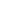 APPLICATION FORMDetail of activity and expenditure. Please give full details of total cost, how its calculated, what the activity is, why you need help, the number of young people you expect to deliver too and what the long-term benefit of it will be.